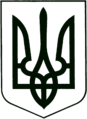 УКРАЇНА
МОГИЛІВ-ПОДІЛЬСЬКА МІСЬКА РАДА
ВІННИЦЬКОЇ ОБЛАСТІВИКОНАВЧИЙ КОМІТЕТ                                                           РІШЕННЯ №332Від 28.09.2022р.                                              м. Могилів-ПодільськийПро погодження тарифу на теплову енергію, що виробляється на установках з використанням альтернативних джерел енергії  для ТОВ «НАФТАЛАН ЄВРОПА»        Керуючись ст. 28 Закону України «Про місцеве самоврядування в Україні», ч. 6 ст. 13 та ч. 4 ст. 20 Закону України «Про теплопостачання», враховуючи лист ТОВ «НАФТАЛАН ЄВРОПА» від 01.09.2022 року №6, -виконком міської ради ВИРІШИВ:        1. Погодити тариф на теплову енергію, що виробляється на установках з використанням альтернативних джерел енергії для ТОВ «НАФТАЛАН  ЄВРОПА», в розмірі 3343,14 грн/Гкал (без ПДВ), для установ та організацій, що знаходяться на території громади та фінансуються з державного чи місцевого бюджетів.         2. Дане рішення набирає чинності з 01.10.2022 року.           3. Контроль за виконанням даного рішення покласти на першого заступника міського голови Безмещука П.О..        Міський голова						 Геннадій ГЛУХМАНЮК